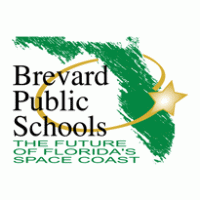 2020-2021 Brevard County Public Title I Schools2020-2021 Brevard County Public Title I Schools2020-2021 Brevard County Public Title I Schools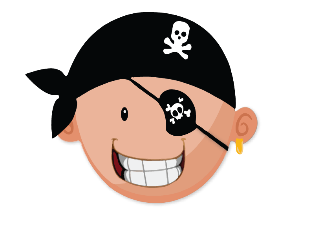 ESE Palm Bay Elementary School-Family Compact for Learning Palm Bay Elementary School-Family Compact for Learning Palm Bay Elementary School-Family Compact for LearningESEDistrict and School-based Title I Family Engagement Programs in Brevard County will strive to BUILD RELATIONSHIPS                   in order to create real family engagement for every child, every family, every teacher, every day.District and School-based Title I Family Engagement Programs in Brevard County will strive to BUILD RELATIONSHIPS                   in order to create real family engagement for every child, every family, every teacher, every day.District and School-based Title I Family Engagement Programs in Brevard County will strive to BUILD RELATIONSHIPS                   in order to create real family engagement for every child, every family, every teacher, every day.ESEThis document was jointly developed by the families, students and staff of Palm Bay Elementary School.  This agreement explains how families and teachers will work together to make sure all students reach grade-level standards.  Meetings are held each year to review this Compact and make changes based on student needs.This document was jointly developed by the families, students and staff of Palm Bay Elementary School.  This agreement explains how families and teachers will work together to make sure all students reach grade-level standards.  Meetings are held each year to review this Compact and make changes based on student needs.This document was jointly developed by the families, students and staff of Palm Bay Elementary School.  This agreement explains how families and teachers will work together to make sure all students reach grade-level standards.  Meetings are held each year to review this Compact and make changes based on student needs.This document was jointly developed by the families, students and staff of Palm Bay Elementary School.  This agreement explains how families and teachers will work together to make sure all students reach grade-level standards.  Meetings are held each year to review this Compact and make changes based on student needs.This document was jointly developed by the families, students and staff of Palm Bay Elementary School.  This agreement explains how families and teachers will work together to make sure all students reach grade-level standards.  Meetings are held each year to review this Compact and make changes based on student needs.School academic goal(s) and/or focus area(s)Our goal is to continue to see growth in our students. To accomplish this goal our teachers and staff will focus on delivering standard-aligned lessons. Our goal is to continue to see growth in our students. To accomplish this goal our teachers and staff will focus on delivering standard-aligned lessons. Our goal is to continue to see growth in our students. To accomplish this goal our teachers and staff will focus on delivering standard-aligned lessons. Our goal is to continue to see growth in our students. To accomplish this goal our teachers and staff will focus on delivering standard-aligned lessons. Working together for success: In the classroomIn the classroom students will be able to access Khan academy, Snap-n-Read and Learning Ally. These tools may also be used at home to support learning.In the classroom students will be able to access Khan academy, Snap-n-Read and Learning Ally. These tools may also be used at home to support learning.In the classroom students will be able to access Khan academy, Snap-n-Read and Learning Ally. These tools may also be used at home to support learning.In the classroom students will be able to access Khan academy, Snap-n-Read and Learning Ally. These tools may also be used at home to support learning.Working together for success: At homeFamilies may support learning at home by reading to their student every night, using number line strategies, having their students help with cooking and household chores such as sorting laundry and groceries.Families may support learning at home by reading to their student every night, using number line strategies, having their students help with cooking and household chores such as sorting laundry and groceries.Families may support learning at home by reading to their student every night, using number line strategies, having their students help with cooking and household chores such as sorting laundry and groceries.Families may support learning at home by reading to their student every night, using number line strategies, having their students help with cooking and household chores such as sorting laundry and groceries.Working together for success: Student responsibility Students are expected to use materials such as ten frames, manipulatives, task boxes, highlighters and post-its during lessons.Students are expected to use materials such as ten frames, manipulatives, task boxes, highlighters and post-its during lessons.Students are expected to use materials such as ten frames, manipulatives, task boxes, highlighters and post-its during lessons.Students are expected to use materials such as ten frames, manipulatives, task boxes, highlighters and post-its during lessons.Communication:Staying informed There are several ways teachers will communicate with families. These include e-mail and Zoom conferencing.There are several ways teachers will communicate with families. These include e-mail and Zoom conferencing.There are several ways teachers will communicate with families. These include e-mail and Zoom conferencing.There are several ways teachers will communicate with families. These include e-mail and Zoom conferencing.Building PartnershipsOpportunities for families to meet with the teacher to learn strategies and how to implement accommodations is available through ZOOM conferences or face to face. Our on-line learners will be dependent on family assistance to interact. Opportunities for families to meet with the teacher to learn strategies and how to implement accommodations is available through ZOOM conferences or face to face. Our on-line learners will be dependent on family assistance to interact. Opportunities for families to meet with the teacher to learn strategies and how to implement accommodations is available through ZOOM conferences or face to face. Our on-line learners will be dependent on family assistance to interact. Opportunities for families to meet with the teacher to learn strategies and how to implement accommodations is available through ZOOM conferences or face to face. Our on-line learners will be dependent on family assistance to interact. Visit https://www.brevardschools.org/ for important informationPARENT PORTAL:  https://tinyurl.com/BrevardFEFLORIDA STANDARDS:  https://flstandards.orgParent access to FOCUS: https://brevardk12.focusschoolsoftware.com/focus/?skipSAML=trueLaunchPad: https://launchpad.classlink.com/brevardStudents can access many applications used for in-class and at-home learning such as i-Ready, Stemscopes and Studies Weekly, along with the student access to Focus.Visit https://www.brevardschools.org/ for important informationPARENT PORTAL:  https://tinyurl.com/BrevardFEFLORIDA STANDARDS:  https://flstandards.orgParent access to FOCUS: https://brevardk12.focusschoolsoftware.com/focus/?skipSAML=trueLaunchPad: https://launchpad.classlink.com/brevardStudents can access many applications used for in-class and at-home learning such as i-Ready, Stemscopes and Studies Weekly, along with the student access to Focus.https://www.brevardschools.org/PalmBayESPlease visit our school’s website for additional information, including curriculum and instruction; test dates; staff contact information; Title 1 resources; and other important dates.If you do not have access to our website                              please visit the front office for printed information or call the front office at   321-723-1055         Signatures: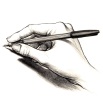 Parent ____________________Student ___________________Teacher ___________________This compact was discussed on____________________.Signatures:Parent ____________________Student ___________________Teacher ___________________This compact was discussed on____________________.